UVC devices specificationUV sourceUV light wave range (nm)UV light power(W)Other considerationsProductUV-C disinfection desk lampM6Low pressure mercury253.724RecommendationDisinfection timeBathroom/kitchen 15 minBedroom 30 minLiving room 45 min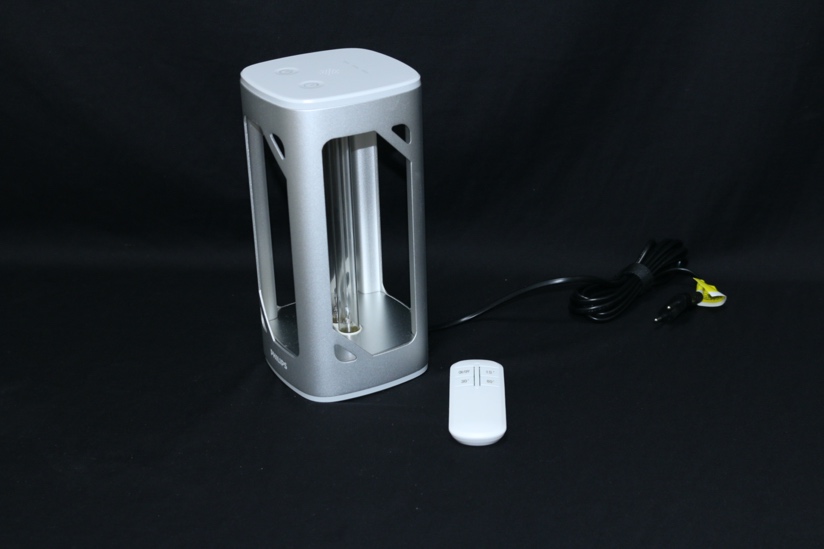 Uadisinfecting table lampM5Low pressure mercury38Sanitary ware, smaller room 15 minMaster bedroom, small living room 30 minMain living room, larger room 60 min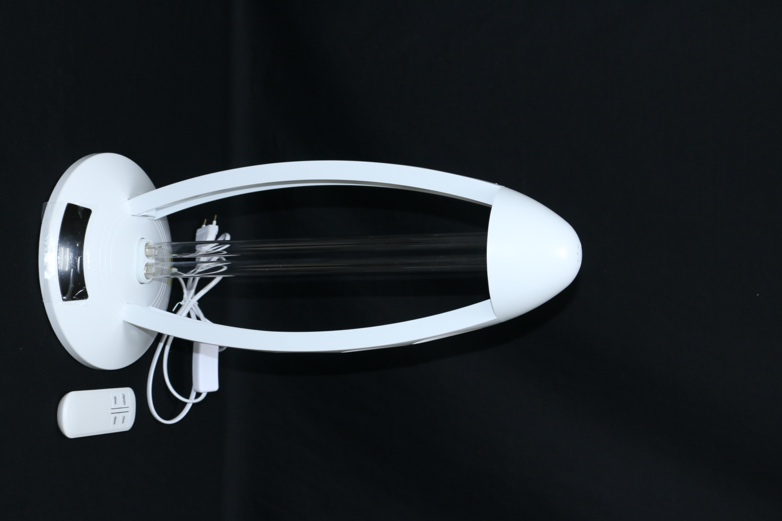 UVC germicidal lamp (G8 T5)M7Low pressure mercury253.78NA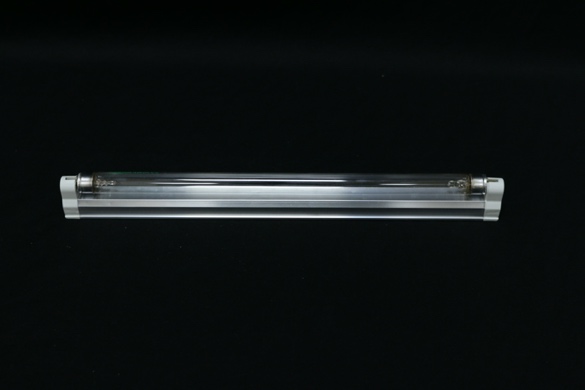 Multi-functional UV sterilizing box (SUV-006) L3LED270-2855-8180 seconds per cycle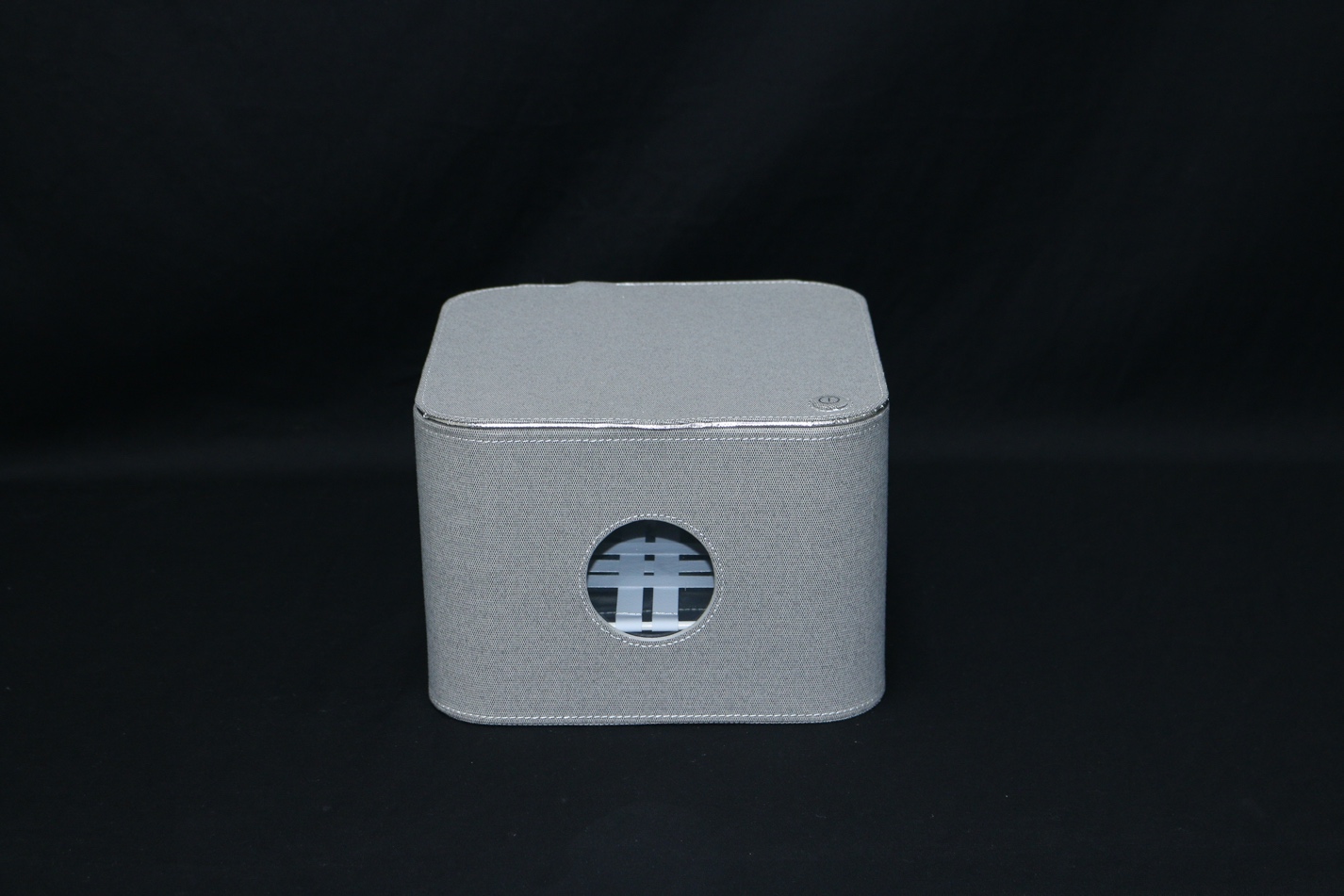 Multifunctional bactericidal bag L3L2LED2658NA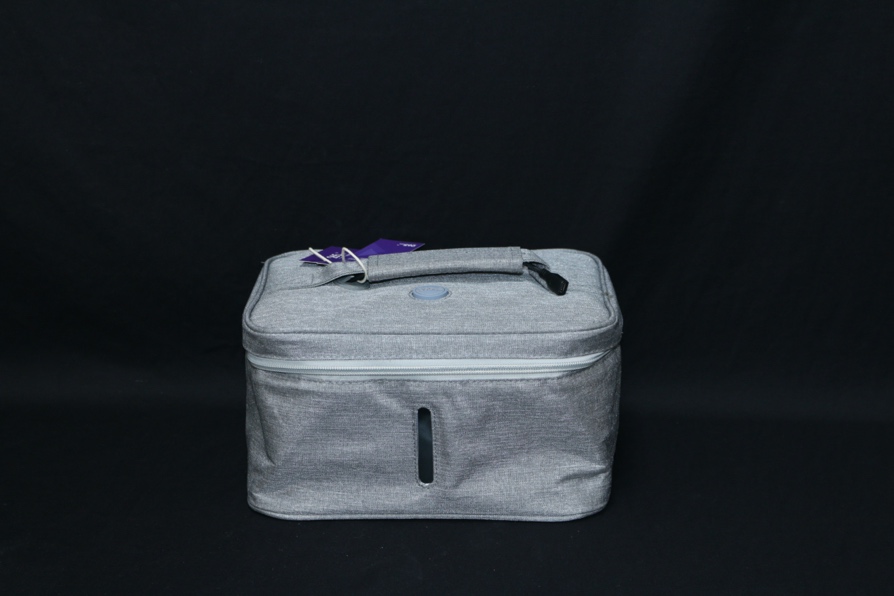 Pocket UV germicidal lamp M1Low pressure mercury2.5Dual mode: 15 and 30 minRange of application: < 2m2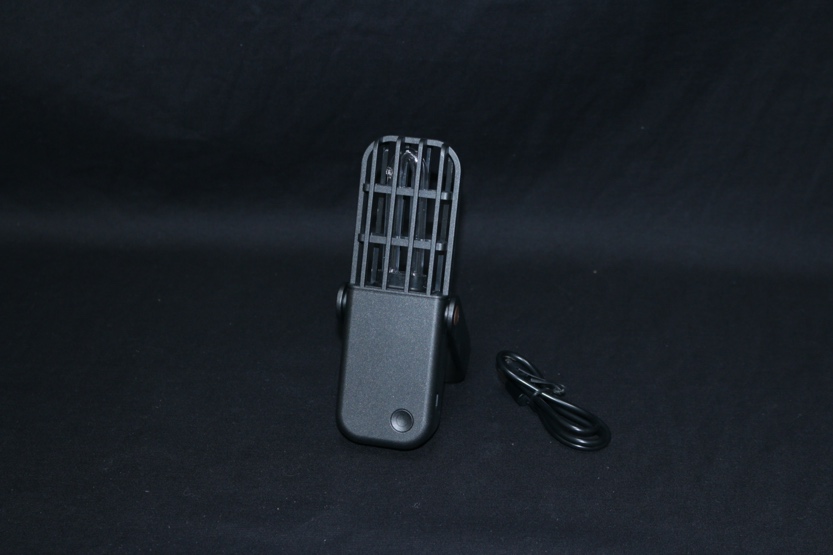 Portable UV Sterilizer M2Low pressure mercury253.72Distance 3-5 cm30 seconds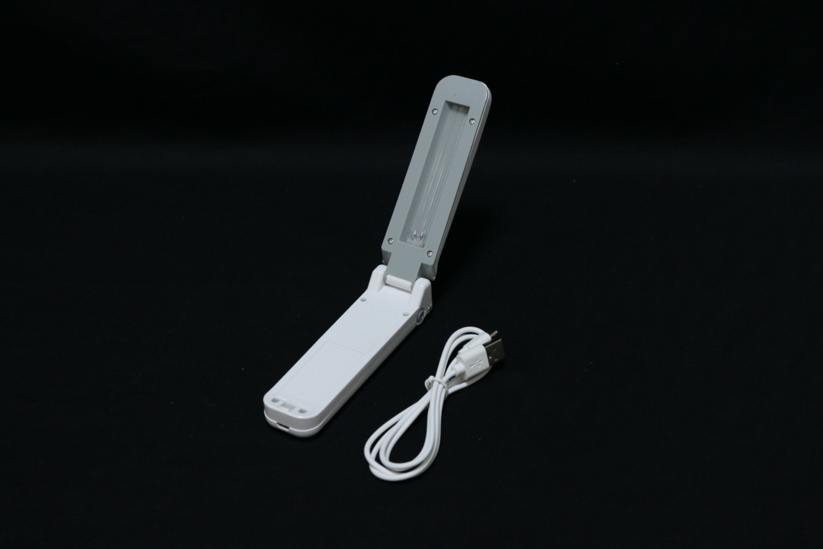 Mini USB Ultraviolet Lamp model: US-ZB158L1LEDUVC 265-280UVA 395-4004.5- It is recommended to keep 3 cm and sweep and hold for 2s evenly over objects.- It is recommended to use for 1-3 minutes each time, tend to get heat after using for a long time.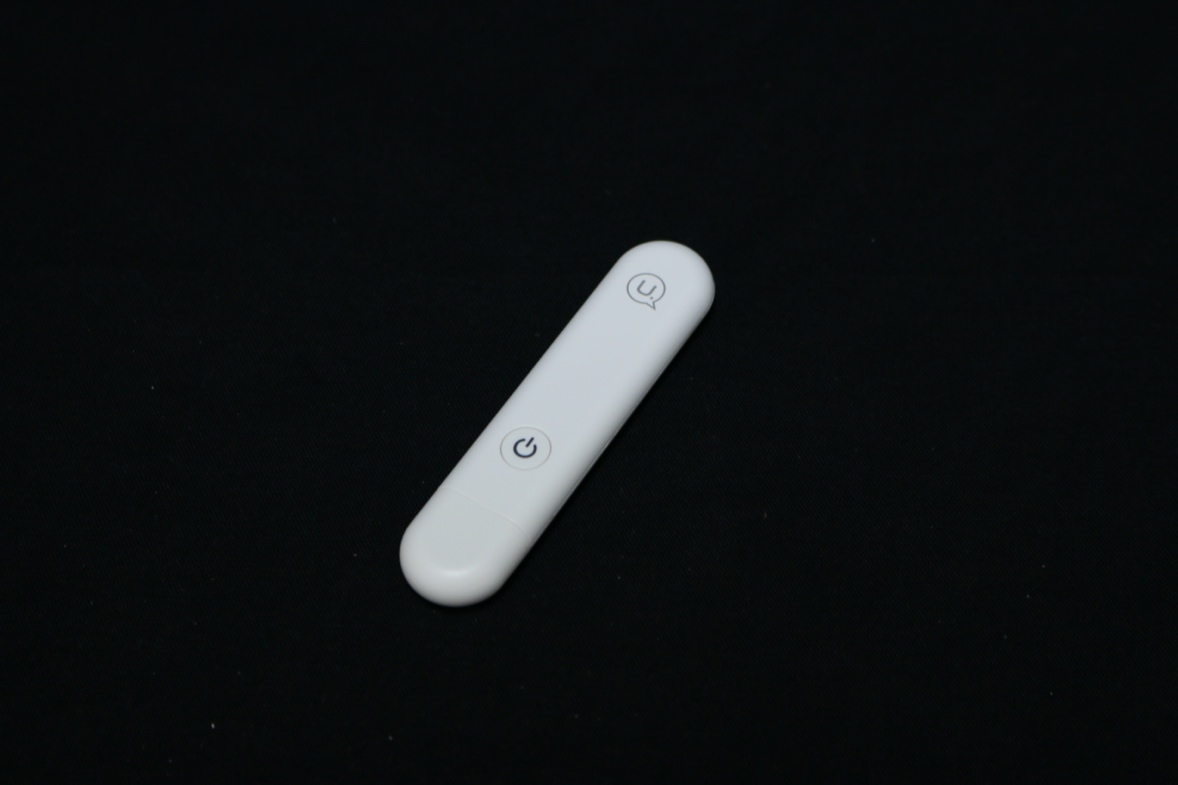 M3Low pressure mercury24Local made NABaby miniUV M4Low pressure mercury253.7811/16/21 minutes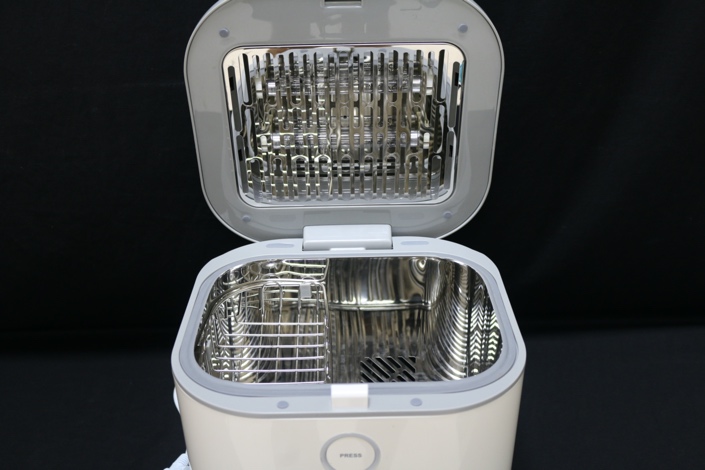 